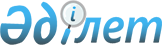 Вопpосы Министеpства экологии и биоpесуpсов Республики Казахстан
					
			Утративший силу
			
			
		
					Постановление Кабинета Министpов Республики Казахстан от 11 маpта 1992 года N 216 (Извлечение). Утратило силу постановлением Правительства РК от 7 июля 2006 года N 646



 




      Сноска. Постановление Кабинета Министpов Республики Казахстан от 11 маpта 1992 года N 216 (Извлечение) утратило силу постановлением Правительства РК от 7 июля 2006 года N 


 646 


.





 



      Во исполнение Указа Президента Республики Казахстан от 7 февраля 1992 г. "О совершенствовании организации и деятельности органов государственного управления Республики Казахстан в условиях экономической реформы" в части образования Министерства экологии и биоресурсов Республики Казахстан Кабинет Министров Республики Казахстан постановляет: 



      1. Установить, что Министерство экологии и биоресурсов Республики Казахстан, являясь правопреемником Государственного комитета Республики Казахстан по экологии и природопользованию и Министерства лесного хозяйства Республики Казахстан, обладает полномочиями и осуществляет функции органа надведомственного управления и контроля в области охраны окружающей природной среды на территории Республики Казахстан. 



      Решения Министерства экологии и биоресурсов Республики Казахстан и его органов на местах, принимаемые в пределах их компетенции, обязательных для исполнения всеми министерствами, ведомствами, учреждениями, предприятиями, организациями, независимо от форм собственности и ведомственной принадлежности (включая организации и предприятия военно-промышленного комплекса), и гражданами. 



      2. Министерство экологии и биоресурсов Республики Казахстан, подведомственные ему республиканские, областные, городские и районные подразделения, предприятия, организации и учреждения образуют единую систему экологии и биоресурсов, осуществляющую свои функции в соответствии с природоохранным законодательством. 



      3. Определить предельную численность работников центрального аппарата Министерства экологии и биоресурсов Республики Казахстан в количестве 250 единиц (без персонала по обслуживанию и охране зданий) с годовым фондом оплаты труда в сумме 6157 тыс. рублей. 



      4. Разрешить Министерству экологии и биоресурсов Республики Казахстан иметь 6 заместителей Министра, в том числе двух первых, и коллегию в количестве 13 человек. 



      5. Установить для центрального аппарата Министерства экологии и биоресурсов Республики Казахстан лимит служебных легковых автомобилей в количестве 16 единиц. 



      6. Предоставить право Министру экологии и биоресурсов Республики Казахстан утверждать структуру и штатное расписание центрального аппарата Министерства, положения о его подразделениях, а также структуру и положения об учреждениях и организациях, находящихся в непосредственном подчинении Министерства или при Министерстве. 



      7. Размещение аппарата Министерства экологии и биоресурсов Республики Казахстан и непосредственно подчиненных ему организаций осуществить в г.Алма-Ате в зданиях и помещениях, занимаемых бывшими Государственным комитетом Республики Казахстан по экологии и природопользованию, Министерством лесного хозяйства, Главным управлением по охране животного мира и Казглаврыбохраной. 



      8. Государственному комитету Республики Казахстан по экономике, Министерству материальных ресурсов, Министерству связи и Министерству торговли Республики Казахстан предусмотреть выделение на 1992 год Министерству экологии и биоресурсов Республики Казахстан требуемых материально-технических ресурсов по номенклатуре, утвержденной Кабинетом Министров Республики Казахстан, оказать необходимое содействие в изыскании ресурсов по остальной номенклатуре. 




 



         Премьер-министр 



       Республики Казахстан 

					© 2012. РГП на ПХВ «Институт законодательства и правовой информации Республики Казахстан» Министерства юстиции Республики Казахстан
				